    ҠАРАР                                                                          РЕШЕНИЕ21 декабрь 2022 й.                       № 328                      21 декабря 2022 г.О бюджете  сельского поселения Улу-Телякский сельсовет муниципального района  Иглинский  район Республики  Башкортостан  на 2023 год и на плановый период 2024 и 2025 годовСовет сельского поселения Улу-Телякский сельсовет муниципального района  Иглинский район  Республики Башкортостан  р е ш и л:1. Утвердить основные характеристики бюджета  сельского поселения Улу-Телякский сельсовет муниципального района Иглинский  район  Республики Башкортостан на 2023 год:1) прогнозируемый общий объем доходов бюджета  сельского поселения Улу-Телякский сельсовет муниципального района  Иглинский район  Республики Башкортостан в сумме 6 508 164,00 рублей;2) общий объем расходов бюджета  сельского поселения Улу-Телякский сельсовет муниципального района  Иглинский район  Республики Башкортостан в сумме 6 508 164,00 рублей;2. Утвердить основные характеристики бюджета  сельского поселения Улу-Телякский сельсовет муниципального района Иглинский район Республики Башкортостан на плановый период 2024 и 2025 годов:1) прогнозируемый общий объем доходов бюджета  сельского поселения Улу-Телякский сельсовет муниципального района Иглинский район Республики Башкортостан на 2024 год в сумме  6 526 760,00 рублей и на 2025 год в сумме 6 598 864,00 рублей;2) общий объем расходов бюджета  сельского поселения Улу-Телякский сельсовет муниципального района Иглинский район Республики Башкортостан на 2024 год в сумме  6 526 760,00 рублей,  в  том числе условно утвержденные расходы 120 500,00 рублей, и на 2025 год в сумме 6 598 864,00 рублей, в  том числе условно утвержденные расходы 244 000,00 рублей3. Установить, что при зачислении в бюджет  сельского поселения Улу-Телякский сельсовет муниципального района  Иглинский район  Республики Башкортостан безвозмездных поступлений в виде добровольных взносов (пожертвований) юридических и физических лиц для казенного учреждения, находящегося в ведении соответствующего главного распорядителя средств бюджета  сельского поселения Улу-Телякский сельсовет муниципального района  Иглинский район  Республики Башкортостан, на сумму указанных поступлений увеличиваются бюджетные ассигнования соответствующему главному распорядителю средств бюджета  сельского поселения Улу-Телякский сельсовет муниципального района  Иглинский район  Республики Башкортостан для последующего доведения в установленном порядке до указанного казенного учреждения лимитов бюджетных обязательств для осуществления расходов, соответствующих целям, на достижение которых предоставлены добровольные взносы (пожертвования).4. Установить поступления доходов в бюджет  сельского поселения Улу-Телякский сельсовет муниципального района  Иглинский район Республики Башкортостан: 1) на 2023 год согласно приложению 1 к настоящему  Решению; 2) на плановый период 2024 и 2025 годов согласно приложению 2 к настоящему Решению.5. Казначейское обслуживание казначейских счетов, открытых администрации  сельского поселения Улу-Телякский сельсовет муниципального района  Иглинский район Республики Башкортостан, осуществляется Управлением Федерального казначейства по Республике Башкортостан в порядке, установленном бюджетным законодательством Российской Федерации.6. Средства, поступающие во временное распоряжение бюджета  сельского поселения Улу-Телякский сельсовет муниципального района Иглинский район Республики Башкортостан,  учитываются на казначейском счете, открытом  администрации  сельского поселения Улу-Телякский сельсовет муниципального района  Иглинский район Республики Башкортостан в Управлении Федерального казначейства по Республике Башкортостан с учетом положений бюджетного законодательства Российской Федерации.7. 1. Утвердить в пределах общего объема расходов бюджета  сельского поселения Улу-Телякский сельсовет муниципального района  Иглинский район  Республики Башкортостан, установленного статьей 1 настоящего Решения, распределение бюджетных ассигнований  сельского поселения Улу-Телякский сельсовет муниципального района  Иглинский район  Республики Башкортостан:1)  по разделам и подразделам, целевым статьям  (муниципальным программным направлениям деятельности), группам видов расходов классификации расходов бюджетов:а) на 2023 год согласно приложению 3 к настоящему Решению;б) на плановый период 2024 и 2025 годов согласно приложению 4 к настоящему Решению;2) по целевым статьям  (муниципальным программным направлениям деятельности), группам видов расходов классификации расходов бюджетов:а) на 2023 год согласно приложению  5 к настоящему Решениюб) на плановый период 2024 и 2025 годов согласно приложению 6 к настоящему Решению.2. Утвердить ведомственную структуру расходов бюджета  сельского поселения Улу-Телякский сельсовет муниципального района  Иглинский район  Республики Башкортостан: 1) на 2023 год согласно приложению 7 к настоящему Решению; 2) на плановый период 2024 и 2025 годов согласно приложению 8 к настоящему Решению.8. Установить, что в 2023-2025 годах из бюджета сельского поселения Улу-Телякский сельсовет муниципального района Иглинский район Республики Башкортостан в соответствии со статьей 78 Бюджетного кодекса Российской Федерации и в порядке, установленном Администрацией муниципального района Иглинский район, предоставляются субсидии субъектам малого и среднего предпринимательства, реализующим проекты по вопросам поддержки и развития субъектов малого и среднего предпринимательства на территории муниципального района, в том числе сельскохозяйственным товаропроизводителям. 9. 1) Установить, что  решения и иные нормативные правовые акты администрации сельского поселения Улу-Телякский сельсовет муниципального района Иглинский район Республики Башкортостан, предусматривающие принятие новых видов расходных обязательств или увеличение бюджетных ассигнований на исполнение существующих видов расходных обязательств сверх утвержденных в бюджете муниципального района Иглинский район Республики Башкортостан на 2023 год, и плановый период 2024 – 2025 годов, а также сокращающие его доходную базу, подлежат исполнению при изыскании дополнительных источников доходов бюджета  сельского поселения Улу-Телякский сельсовет муниципального района Иглинский район Республики Башкортостан и (или) сокращении бюджетных ассигнований по конкретным статьям расходов бюджета  сельского поселения Улу-Телякский сельсовет муниципального района Иглинский район Республики Башкортостан при условии внесения соответствующих изменений в настоящее  Решение.2) Проекты решений и иных нормативных правовых актов сельского поселения Улу-Телякский сельсовет муниципального района Иглинский район Республики Башкортостан, требующие введения новых видов расходных обязательств или увеличения бюджетных ассигнований по существующим видам расходных обязательств сверх утвержденных в бюджете  сельского поселения Улу-Телякский сельсовет муниципального района Иглинский район Республики Башкортостан на 2023  год и плановый период 2024 и 2025 года либо сокращающие его доходную базу, вносятся только при одновременном внесении предложений о дополнительных источниках доходов бюджета сельского поселения Улу-Телякский сельсовет муниципального района Иглинский район Республики Башкортостан и (или) сокращении бюджетных ассигнований по конкретным статьям расходов бюджета  сельского поселения Улу-Телякский сельсовет муниципального района Иглинский район Республики Башкортостан.3) Администрация сельского поселения Улу-Телякский сельсовет муниципального района Иглинский район не вправе принимать решения, приводящие к увеличению в 2023-2025 годах численности муниципальных служащих СП муниципального района Иглинский район и работников организаций бюджетной сферы.10. Установить, что остатки средств бюджета сельского поселения Улу-Телякский сельсовет муниципального района Иглинский район по состоянию на 1 января 2023 года в объеме:1) не более одной двенадцатой общего объема расходов бюджета сельского поселения Улу-Телякский сельсовет муниципального района Иглинский район текущего финансового года направляются Администрацией сельского поселения Улу-Телякский сельсовет муниципального района Иглинский район Республики Башкортостан на покрытие временных кассовых разрывов, возникающих в ходе исполнения бюджета сельского поселения Улу-Телякский сельсовет муниципального района Иглинский район Республики Башкортостан;2) не превышающем сумму остатка неиспользованных бюджетных ассигнований направляются в 2023 году на увеличение бюджетных ассигнований:а) на оплату заключенных от имени сельского поселения Улу-Телякский сельсовет муниципального района Иглинский район Республики Башкортостан муниципальных контрактов на поставку товаров, выполнение работ, оказание услуг, подлежащих в соответствии с условиями этих муниципальных контрактов к оплате в 2022 году;11.  Установить в соответствии с пунктом 3 статьи 217 
Бюджетного кодекса Российской Федерации следующие основания для внесения изменений в показатели сводной бюджетной росписи  сельского поселения Улу-Телякский сельсовет муниципального района Иглинский район Республики Башкортостан, связанные с особенностями исполнения бюджета  сельского поселения Улу-Телякский сельсовет муниципального района Иглинский район Республики Башкортостан: 1) перераспределение бюджетных ассигнований между разделами, подразделами, целевыми статьями, видами расходов классификации расходов бюджетов в пределах средств, предусмотренных главному распорядителю средств бюджета сельского поселения Улу-Телякский сельсовет муниципального района Иглинский район Республики Башкортостан, в соответствии с решениями Администрации сельского поселения Улу-Телякский сельсовет муниципального района Иглинский район Республики Башкортостан;2) перераспределение бюджетных ассигнований между разделами, подразделами, целевыми статьями, видами расходов классификации расходов бюджетов в пределах средств, предусмотренных главному распорядителю средств бюджета сельского поселения Улу-Телякский сельсовет муниципального района Иглинский район Республики Башкортостан, в размере экономии, возникшей в ходе исполнения бюджета сельского поселения Улу-Телякский сельсовет муниципального района Иглинский район Республики Башкортостан, по результатам закупок товаров, работ, услуг путем проведения конкурентных способов определения поставщиков (подрядчиков, исполнителей);3) перераспределение бюджетных ассигнований между разделами, подразделами, целевыми статьями, видами расходов классификации расходов бюджетов в пределах средств, предусмотренных главному распорядителю средств бюджета сельского поселения Улу-Телякский сельсовет муниципального района Иглинский район Республики Башкортостан, для софинансирования расходных обязательств в целях выполнения условий предоставления субсидий и иных межбюджетных трансфертов из бюджета Республики Башкортостан и муниципального района Иглинский район Республики Башкортостан;4) перераспределение бюджетных ассигнований между разделами, подразделами, целевыми статьями, видами расходов классификации расходов бюджетов в пределах средств, предусмотренных главному распорядителю средств бюджета сельского поселения Улу-Телякский сельсовет муниципального района Иглинский район Республики Башкортостан, при условии, что совокупный объем увеличений бюджетных ассигнований по настоящему основанию с начала текущего года с учетом указанных бюджетных ассигнований не превышает 10 процентов от первоначально утвержденных бюджетных ассигнований главному распорядителю средств бюджета сельского поселения Улу-Телякский сельсовет муниципального района Иглинский район Республики Башкортостан;5) перераспределение бюджетных ассигнований, связанное с изменением (уточнением) кодов и (или) порядка применения бюджетной классификации Российской Федерации. 12. Настоящее решение подлежит официальному обнародованию в установленном порядке.13.  Настоящее  решение вступает в силу с 1 января 2023 года.14. Контроль за исполнением настоящего решения возложить на Постоянную комиссию Совета по бюджету, налогам, вопросам муниципальной собственности (председатель - Гималтдинова Г.Р.).Глава сельского поселения 							           Р.Р.Чингизов							       Приложение№1                                                                                                 							       к  решению Совета сельского поселения                                          							      Улу-Телякский сельсовет муниципального района 							      Иглинский район Республики  Башкортостан								      от 21 декабря 2022 года № 328«О бюджете                                                                                                                                            							      сельского поселения Улу-Телякский сельсовет							                   муниципального района  Иглинский      район								      Республики Башкортостан на 2023 год и на								      плановый период 2024 и 2025 годов»							       Приложение№2                                                                                                 							       к  решению Совета сельского поселения                                          							      Улу-Телякский сельсовет муниципального района 							      Иглинский район Республики  Башкортостан								      от 21 декабря 2022 года № 328«О бюджете                                                                                                                                            							      сельского поселения Улу-Телякский сельсовет							                   муниципального района  Иглинский      район								      Республики Башкортостан на 2023 год и на								      плановый период 2024 и 2025 годов»							       Приложение№3                                                                                                 							       к  решению Совета сельского поселения                                          							      Улу-Телякский сельсовет муниципального района 							      Иглинский район Республики  Башкортостан								      от 21 декабря 2022 года № 328«О бюджете                                                                                                                                            							      сельского поселения Улу-Телякский сельсовет							                   муниципального района  Иглинский      район								      Республики Башкортостан на 2023 год и на								      плановый период 2024 и 2025 годов»							       Приложение№4                                                                                                 							       к  решению Совета сельского поселения                                          							      Улу-Телякский сельсовет муниципального района 							      Иглинский район Республики  Башкортостан								      от 21 декабря 2022 года № 328«О бюджете                                                                                                                                            							      сельского поселения Улу-Телякский сельсовет							                   муниципального района  Иглинский      район								      Республики Башкортостан на 2023 год и на								      плановый период 2024 и 2025 годов»							       Приложение№5                                                                                                 							       к  решению Совета сельского поселения                                          							      Улу-Телякский сельсовет муниципального района 							      Иглинский район Республики  Башкортостан								      от 21 декабря 2022 года № 328«О бюджете                                                                                                                                            							      сельского поселения Улу-Телякский сельсовет							                   муниципального района  Иглинский      район								      Республики Башкортостан на 2023 год и на								      плановый период 2024 и 2025 годов»							       Приложение№6                                                                                                 							       к  решению Совета сельского поселения                                          							      Улу-Телякский сельсовет муниципального района 							      Иглинский район Республики  Башкортостан								      от 21 декабря 2022 года № 328«О бюджете                                                                                                                                            							      сельского поселения Улу-Телякский сельсовет							                   муниципального района  Иглинский      район								      Республики Башкортостан на 2023 год и на								      плановый период 2024 и 2025 годов»							       Приложение№7                                                                                                 							       к  решению Совета сельского поселения                                          							      Улу-Телякский сельсовет муниципального района 							      Иглинский район Республики  Башкортостан								      от 21 декабря 2022 года № 328«О бюджете                                                                                                                                            							      сельского поселения Улу-Телякский сельсовет							                   муниципального района  Иглинский      район								      Республики Башкортостан на 2023 год и на								      плановый период 2024 и 2025 годов»							       Приложение№8                                                                                                 							       к  решению Совета сельского поселения                                          							      Улу-Телякский сельсовет муниципального района 							      Иглинский район Республики  Башкортостан								      от 21 декабря 2022 года № 328«О бюджете                                                                                                                                            							      сельского поселения Улу-Телякский сельсовет							                   муниципального района  Иглинский      район								      Республики Башкортостан на 2023 год и на								      плановый период 2024 и 2025 годов»БАШҠОРТОСТАН РЕСПУБЛИКАҺЫИГЛИН РАЙОНЫ
МУНИЦИПАЛЬ РАЙОНЫНЫҢ 
ОЛО ТЕЛӘК АУЫЛ СОВЕТЫАУЫЛ  БИЛӘМӘҺЕ  СОВЕТЫ(БАШКОРТОСТАН РЕСПУБЛИКАҺЫИГЛИН РАЙОНЫОЛО  ТЕЛӘК АУЫЛ СОВЕТЫ)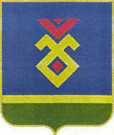 СОВЕТ СЕЛЬСКОГО ПОСЕЛЕНИЯУЛУ-ТЕЛЯКСКИЙ СЕЛЬСОВЕТ   МУНИЦИПАЛЬНОГО РАЙОНАИГЛИНСКИЙ РАЙОН
РЕСПУБЛИКИ  БАШКОРТОСТАН(УЛУ-ТЕЛЯКСКИЙ СЕЛЬСОВЕТ   ИГЛИНСКОГО РАЙОНАРЕСПУБЛИКИ  БАШКОРТОСТАНПоступления доходов в бюджет сельского поселения Улу - Телякский сельсовет                                                                                      Иглинского района  Республики Башкортостан на 2023 годПоступления доходов в бюджет сельского поселения Улу - Телякский сельсовет                                                                                      Иглинского района  Республики Башкортостан на 2023 годПоступления доходов в бюджет сельского поселения Улу - Телякский сельсовет                                                                                      Иглинского района  Республики Башкортостан на 2023 год(руб.)(руб.)(руб.)Код доходаНаименование кода доходаСумма (руб.)Код доходаНаименование кода доходаза 2023 год123ВСЕГО6 508 164,00 1 00 00 000 00 0000 000НАЛОГОВЫЕ И НЕНАЛОГОВЫЕ ДОХОДЫ1 833 000,00 1 01 02 000 01 0000 110Налог на доходы физических лиц660 000,00 1 01 02 010 01 0000 110Налог на доходы физических лиц с доходов, источником которых является налоговый агент, за исключением доходов, в отношении которых исчисление и уплата налога осуществляются в соответствии со статьями 227, 227.1 и 228 Налогового кодекса Российской Федерации660 000,00 1 06 00 000 00 0000 000НАЛОГИ НА ИМУЩЕСТВО651 400,00 1 06 01 000 00 0000 110Налог на имущество физических лиц160 000,00 1 06 01 030 10 0000 110Налог на имущество физических лиц, взимаемый по ставкам, применяемым к объектам налогообложения, расположенным в границах сельских поселений160 000,00 1 06 06 000 00 0000 110Земельный налог491 400,00 1 06 06 033 10 0000 110Земельный налог с организаций, обладающих земельным участком, расположенным в границах сельских поселений151 400,00 1 06 06 043 10 0000 110Земельный налог с физических лиц, обладающих земельным участком, расположенным в границах сельских поселений340 000,00 1 08 00 000 00 0000 000ГОСУДАРСТВЕННАЯ ПОШЛИНА6 000,00 1 08 04 020 01 0000 110Государственная пошлина за совершение нотариальных действий должностными лицами органов местного самоуправления, уполномоченными в соответствии с законодательными актами Российской Федерации на совершение нотариальных действий6 000,00 1 11 00 000 00 0000 000ДОХОДЫ ОТ ИСПОЛЬЗОВАНИЯ ИМУЩЕСТВА, НАХОДЯЩЕГОСЯ В ГОСУДАРСТВЕННОЙ И МУНИЦИПАЛЬНОЙ СОБСТВЕННОСТИ445 600,00 111 05 035 10 0000 120Доходы от сдачи в аренду имущества, находящегося в оперативном управлении органов управления сельских поселений и созданных ими учреждений (за исключением имущества муниципальных бюджетных и автономных учреждений)208 400,00 111 05 013 05 0000120Доходы, получаемые в виде арендной платы за земельные участки, государственная собственность на которые не разграничена и которые расположены в границах сельских поселений и межселенных территорий муниципальных районов, а также средства от продажи права на заключение договоров аренды указанных земельных участков67 000,00 111 05 075 10 0000 120Доходы от сдачи в аренду имущества, составляющего казну сельских поселений (за исключением земельных участков)170 200,00 113 00 000 00 0000 130Доходы от компенсации затрат государства70 000,00 113 02 995 10 0000 130Прочие доходы от компенсации затрат бюджетов сельских поселений70 000,00 114 00 000 00 0000 410Доходы от продажи имущества0,00 114 02 053 10 0000 410Прочие доходы от реализации имущества0,00 2 00 00 000 00 0000 000БЕЗВОЗМЕЗДНЫЕ ПОСТУПЛЕНИЯ4 675 164,00 2 02 00 000 00 0000 000БЕЗВОЗМЕЗДНЫЕ ПОСТУПЛЕНИЯ ОТ ДРУГИХ БЮДЖЕТОВ БЮДЖЕТНОЙ СИСТЕМЫ РОССИЙСКОЙ ФЕДЕРАЦИИ4 675 164,00 2 02 10 000 00 0000 150Дотации бюджетам бюджетной системы Российской Федерации2 981 200,00 2 02 16 001 10 0000 150Дотации бюджетам сельских поселений на выравнивание бюджетной обеспеченности из бюджетов муниципальных районов2 981 200,00 2 02 30 000 00 0000 150Субвенции бюджетам бюджетной системы Российской Федерации293 964,00 2 02 35 118 10 0000 150Субвенции бюджетам сельских поселений на осуществление первичного воинского учета на территориях, где отсутствуют военные комиссариаты293 964,00 2 02 40 000 00 0000 150Иные межбюджетные трансферты1 400 000,00 2 02 40 014 10 0000 150Межбюджетные трансферты, передаваемые бюджетам сельских поселений из бюджетов муниципальных районов на осуществление части полномочий по решению вопросов местного значения в соответствии с заключенными соглашениями800 000,00 2 02 49 999 10 7404 150Прочие межбюджетные трансферты, передаваемые бюджетам сельских поселений (мероприятия по благоустройству территорий населенных пунктов, коммунальному хозяйству, обеспечению мер пожарной безопасности и охране окружающей среды в границах сельских поселений)600 000,00 Поступления доходов в бюджет сельского поселения Улу - Телякский сельсовет                                                                                      Иглинского района  Республики Башкортостан на плановый период 2024 и 2025 годовПоступления доходов в бюджет сельского поселения Улу - Телякский сельсовет                                                                                      Иглинского района  Республики Башкортостан на плановый период 2024 и 2025 годовПоступления доходов в бюджет сельского поселения Улу - Телякский сельсовет                                                                                      Иглинского района  Республики Башкортостан на плановый период 2024 и 2025 годовПоступления доходов в бюджет сельского поселения Улу - Телякский сельсовет                                                                                      Иглинского района  Республики Башкортостан на плановый период 2024 и 2025 годов(руб.)Код доходаНаименование кода доходаСумма, руб.Сумма, руб.Код доходаНаименование кода доходаза 2024 годза 2025 год1234ВСЕГО6 526 760,00 6 598 864,00 1 00 00 000 00 0000 000НАЛОГОВЫЕ И НЕНАЛОГОВЫЕ ДОХОДЫ1 838 000,00 1 899 000,00 1 01 02 010 01 0000 110Налог на доходы физических лиц с доходов, источником которых является налоговый агент, за исключением доходов, в отношении которых исчисление и уплата налога осуществляются в соответствии со статьями 227, 227.1 и 228 Налогового кодекса Российской Федерации686 400,00 726 000,00 1 06 00 000 00 0000 000НАЛОГИ НА ИМУЩЕСТВО670 000,00 691 200,00 1 06 01 030 10 0000 110Налог на имущество физических лиц, взимаемый по ставкам, применяемым к объектам налогообложения, расположенным в границах сельских поселений164 000,00 170 000,00 1 06 06 000 00 0000 110Земельный налог506 000,00 521 200,00 1 06 06 033 10 0000 110Земельный налог с организаций, обладающих земельным участком, расположенным в границах сельских поселений156 000,00 160 700,00 1 06 06 043 10 0000 110Земельный налог с физических лиц, обладающих земельным участком, расположенным в границах сельских поселений350 000,00 360 500,00 1 08 00 000 00 0000 000ГОСУДАРСТВЕННАЯ ПОШЛИНА6 000,00 6 200,00 1 08 04 020 01 0000 110Государственная пошлина за совершение нотариальных действий должностными лицами органов местного самоуправления, уполномоченными в соответствии с законодательными актами Российской Федерации на совершение нотариальных действий6 000,00 6 200,00 1 11 00 000 00 0000 000ДОХОДЫ ОТ ИСПОЛЬЗОВАНИЯ ИМУЩЕСТВА, НАХОДЯЩЕГОСЯ В ГОСУДАРСТВЕННОЙ И МУНИЦИПАЛЬНОЙ СОБСТВЕННОСТИ445 600,00 445 600,00 111 05 035 10 0000 120Доходы от сдачи в аренду имущества, находящегося в оперативном управлении органов управления сельских поселений и созданных ими учреждений (за исключением имущества муниципальных бюджетных и автономных учреждений)208 400,00 208 400,00 111 05 013 05 0000120Доходы, получаемые в виде арендной платы за земельные участки, государственная собственность на которые не разграничена и которые расположены в границах сельских поселений и межселенных территорий муниципальных районов, а также средства от продажи права на заключение договоров аренды указанных земельных участков67 000,00 67 000,00 111 05 075 10 0000 120Доходы от сдачи в аренду имущества, составляющего казну сельских поселений (за исключением земельных участков)170 200,00 170 200,00 113 00 000 00 0000 130Доходы от компенсации затрат государства30 000,00 30 000,00 113 02 995 10 0000 130Прочие доходы от компенсации затрат бюджетов сельских поселений30 000,00 30 000,00 2 00 00 000 00 0000 000БЕЗВОЗМЕЗДНЫЕ ПОСТУПЛЕНИЯ4 688 760,00 4 699 864,00 2 02 10 000 00 0000 150Дотации бюджетам бюджетной системы Российской Федерации2 981 200,00 2 981 200,00 2 02 16 001 10 0000 150Дотации бюджетам сельских поселений на выравнивание бюджетной обеспеченности из бюджетов муниципальных районов2 981 200,00 2 981 200,00 2 02 30 000 00 0000 150Субвенции бюджетам бюджетной системы Российской Федерации307 560,00 318 664,00 2 02 35 118 10 0000 150Субвенции бюджетам сельских поселений на осуществление первичного воинского учета на территориях, где отсутствуют военные комиссариаты307 560,00 318 664,00 2 02 40 000 00 0000 150Иные межбюджетные трансферты1 400 000,00 1 400 000,00 2 02 40 014 10 0000 150Межбюджетные трансферты, передаваемые бюджетам сельских поселений из бюджетов муниципальных районов на осуществление части полномочий по решению вопросов местного значения в соответствии с заключенными соглашениями800 000,00 800 000,00 2 02 49 999 10 7404 150Прочие межбюджетные трансферты, передаваемые бюджетам сельских поселений (мероприятия по благоустройству территорий населенных пунктов, коммунальному хозяйству, обеспечению мер пожарной безопасности и охране окружающей среды в границах сельских поселений)600 000,00 600 000,00 Распределение бюджетных ассигнований
 сельского поселения Улу-Телякский сельсовет муниципального района Иглинский район Республики Башкортостан на 2023 год по разделам, подразделам, целевым статьям (муниципальным программам сельского поселения и непрограммным направлениям деятельности), группам видов расходов классификации расходов бюджетаРаспределение бюджетных ассигнований
 сельского поселения Улу-Телякский сельсовет муниципального района Иглинский район Республики Башкортостан на 2023 год по разделам, подразделам, целевым статьям (муниципальным программам сельского поселения и непрограммным направлениям деятельности), группам видов расходов классификации расходов бюджетаРаспределение бюджетных ассигнований
 сельского поселения Улу-Телякский сельсовет муниципального района Иглинский район Республики Башкортостан на 2023 год по разделам, подразделам, целевым статьям (муниципальным программам сельского поселения и непрограммным направлениям деятельности), группам видов расходов классификации расходов бюджетаРаспределение бюджетных ассигнований
 сельского поселения Улу-Телякский сельсовет муниципального района Иглинский район Республики Башкортостан на 2023 год по разделам, подразделам, целевым статьям (муниципальным программам сельского поселения и непрограммным направлениям деятельности), группам видов расходов классификации расходов бюджетаРаспределение бюджетных ассигнований
 сельского поселения Улу-Телякский сельсовет муниципального района Иглинский район Республики Башкортостан на 2023 год по разделам, подразделам, целевым статьям (муниципальным программам сельского поселения и непрограммным направлениям деятельности), группам видов расходов классификации расходов бюджетаРаспределение бюджетных ассигнований
 сельского поселения Улу-Телякский сельсовет муниципального района Иглинский район Республики Башкортостан на 2023 год по разделам, подразделам, целевым статьям (муниципальным программам сельского поселения и непрограммным направлениям деятельности), группам видов расходов классификации расходов бюджетаНаименованияРзПрЦСРВРСумма (руб.)НаименованияРзПрЦСРВР2023 г.НаименованияРзПрЦСРВРВсего, в т.ч.123456ОБЩЕГОСУДАРСТВЕННЫЕ ВОПРОСЫ013 640 000,00 Функционирование высшего должностного лица субъекта Российской Федерации и муниципального образования01021 037 000,00 Муниципальная программа "Совершенствование деятельности органов местного самоуправления муниципального района Иглинский район Республики Башкортостан"010201000000001 037 000,00 Подпрограмма "Развитие муниципальной службы в органах местного самоуправления муниципального района Иглинский район Республики Башкортостан"010201100000001 037 000,00 Основное мероприятие "Содержание аппаратов органов местного самоуправления"010201102000001 037 000,00 Глава муниципального образования010201102020301 037 000,00 Расходы на выплаты персоналу в целях обеспечения выполнения функций государственными (муниципальными) органами, казенными учреждениями, органами управления государственными внебюджетными фондами010201102020301001 037 000,00 Расходы на выплаты персоналу государственных (муниципальных) органов010201102020301201 037 000,00 Функционирование Правительства Российской Федерации, высших исполнительных органов государственной власти субъектов Российской Федерации, местных администраций01042 603 000,00 Муниципальная программа "Совершенствование деятельности органов местного самоуправления муниципального района Иглинский район Республики Башкортостан"010401000000002 603 000,00 Подпрограмма "Развитие муниципальной службы в органах местного самоуправления муниципального района Иглинский район Республики Башкортостан"010401100000002 603 000,00 Основное мероприятие "Содержание аппаратов органов местного самоуправления"010401102000002 603 000,00 Аппараты органов государственной власти Республики Башкортостан010401102020402 603 000,00 Расходы на выплаты персоналу в целях обеспечения выполнения функций государственными (муниципальными) органами, казенными учреждениями, органами управления государственными внебюджетными фондами010401102020401001 700 000,00 Расходы на выплаты персоналу государственных (муниципальных) органов010401102020401201 700 000,00 Закупка товаров, работ и услуг для обеспечения государственных (муниципальных) нужд01040110202040200865 000,00 Иные закупки товаров, работ и услуг для обеспечения государственных (муниципальных) нужд01040110202040240865 000,00 Иные бюджетные ассигнования0104011020204080038 000,00 Уплата налогов, сборов и иных платежей0104011020204085038 000,00 НАЦИОНАЛЬНАЯ ОБОРОНА02293 964,00 Мобилизационная и вневойсковая подготовка0203293 964,00 Муниципальная программа "Совершенствование деятельности органов местного самоуправления муниципального района Иглинский район Республики Башкортостан"02030100000000293 964,00 Подпрограмма "Развитие муниципальной службы в органах местного самоуправления муниципального района Иглинский район Республики Башкортостан"02030110000000293 964,00 Основное мероприятие "Содержание аппаратов органов местного самоуправления"02030110200000293 964,00 Субвенции на осуществление первичного воинского учета на территориях, где отсутствуют военные комиссариаты02030110251180293 964,00 Расходы на выплаты персоналу в целях обеспечения выполнения функций государственными (муниципальными) органами, казенными учреждениями, органами управления государственными внебюджетными фондами02030110251180100289 964,00 Расходы на выплаты персоналу государственных (муниципальных) органов02030110251180120289 964,00 Закупка товаров, работ и услуг для обеспечения государственных (муниципальных) нужд020301102511802004 000,00 Иные закупки товаров, работ и услуг для обеспечения государственных (муниципальных) нужд020301102511802404 000,00 НАЦИОНАЛЬНАЯ БЕЗОПАСНОСТЬ И ПРАВООХРАНИТЕЛЬНАЯ ДЕЯТЕЛЬНОСТЬ03500 000,00 Защита населения и территории от чрезвычайных ситуаций природного и техногенного характера, пожарная безопасность0310500 000,00 Муниципальная программа "Обеспечение первичных мер пожарной безопасности на территорииях сельских поселений муниципального района Иглинский район Республики Башкортостан"03101800000000500 000,00 Подпрограмма "Обеспечение первичных мер пожарной безопасности на территориях сельских поселений муниципального района Иглинский район Республики Башкортостан"03101810000000500 000,00 Основное мероприятие "Обеспечение первичных мер пожарной безопасности на территориях сельских поселений муниципального района Иглинский район Республики Башкортостан"03101810100000500 000,00 Мероприятия по развитию инфраструктуры объектов противопожарной службы03101810124300500 000,00 Закупка товаров, работ и услуг для обеспечения государственных (муниципальных) нужд03101810124300200500 000,00 Иные закупки товаров, работ и услуг для обеспечения государственных (муниципальных) нужд03101810124300240500 000,00 НАЦИОНАЛЬНАЯ ЭКОНОМИКА04800 000,00 Дорожное хозяйство (дорожные фонды)0409800 000,00 Муниципальная программа "Комплексное развитие систем транспортной инфраструктуры на территории муниципального района Иглинский район Республики Башкортостан"04090400000000800 000,00 Подпрограмма "Комплексное развитие систем транспортной инфраструктуры на территории муниципального района Иглинский район Республики Башкортостан"04090410000000800 000,00 Основное мероприятие "Содержание автомобильных дорог общего пользования и сооружений на них"04090410100000800 000,00 Дорожное хозяйство04090410103150800 000,00 Закупка товаров, работ и услуг для обеспечения государственных (муниципальных) нужд04090410103150200800 000,00 Иные закупки товаров, работ и услуг для обеспечения государственных (муниципальных) нужд04090410103150240800 000,00 Другие вопросы в области национальной экономики04120,00 Непрограммные расходы041299000000000,00 Непрограммные расходы041299100000000,00 Непрограммные расходы041299101000000,00 Мероприятия в области строительства, архитектуры и градостроительства041299101033800,00 Закупка товаров, работ и услуг для обеспечения государственных (муниципальных) нужд041299101033802000,00 Иные закупки товаров, работ и услуг для обеспечения государственных (муниципальных) нужд041299101033802400,00 ЖИЛИЩНО-КОММУНАЛЬНОЕ ХОЗЯЙСТВО051 224 200,00 Жилищное хозяйство050110 000,00 Муниципальная программа "По проведению капитального ремонта многоквартирных домов в муниципальном районе Иглинский район Республики Башкортостан"0501200000000010 000,00 Подпрограмма "Проведение капитального ремонта многоквартирных домов в муниципальном районе Иглинский район Республики Башкортостан"0501201000000010 000,00 Основное мероприятие "Проведение капитального ремонта многоквартирных домов в муниципальном районе Иглинский район Республики Башкортостан"0501201010000010 000,00 Уплата взносов на капитальный ремонт в отношении помещений, находящихся в государственной или муниципальной собственности0501201010361010 000,00 Закупка товаров, работ и услуг для обеспечения государственных (муниципальных) нужд0501201010361020010 000,00 Иные закупки товаров, работ и услуг для обеспечения государственных (муниципальных) нужд0501201010361024010 000,00 Коммунальное хозяйство05020,00 Муниципальная программа "Комплексное развитие систем коммунальной инфраструктуры муниципального района Иглинский район"050217000000000,00 Подпрограмма "Комплексное развитие систем коммунальной инфраструктуры муниципального района Иглинский район"050217100000000,00 Основное мероприятие "Комплексное развитие систем коммунальной инфраструктуры муниципального района Иглинский район"050217101000000,00 Мероприятия в области коммунального хозяйства050217101035600,00 Закупка товаров, работ и услуг для обеспечения государственных (муниципальных) нужд050217101035602000,00 Иные закупки товаров, работ и услуг для обеспечения государственных (муниципальных) нужд050217101035602400,00 Благоустройство05031 214 200,00 Муниципальная программа "Развитие объектов внешнего благоустройства территорий населенных пунктов муниципального района Иглинский район"050305000000001 214 200,00 Подпрограмма "Благоустройство территорий сельских поселений муниципального района Иглинский район Республики Башкортостан"050305100000001 214 200,00 Основное мероприятие "Благоустройство территорий сельских поселений муниципального района Иглинский район Республики Башкортостан"050305101000001 214 200,00 Мероприятия по благоустройству территорий населенных пунктов05030510106050614 200,00 Расходы на выплаты персоналу в целях обеспечения выполнения функций государственными (муниципальными) органами, казенными учреждениями, органами управления государственными внебюджетными фондами05030510106050100284 000,00 Расходы на выплаты персоналу казенных учреждений05030510106050110284 000,00 Закупка товаров, работ и услуг для обеспечения государственных (муниципальных) нужд05030510106050200330 200,00 Иные закупки товаров, работ и услуг для обеспечения государственных (муниципальных) нужд05030510106050240330 200,00 Иные межбюджетные трансферты на финансирование мероприятий по благоустройству территорий населенных пунктов, коммунальному хозяйству, обеспечению мер пожарной безопасности, осуществлению дорожной деятельности и охране окружающей среды в границах сельских поселений05030510174040600 000,00 Закупка товаров, работ и услуг для обеспечения государственных (муниципальных) нужд05030510174040200600 000,00 Иные закупки товаров, работ и услуг для обеспечения государственных (муниципальных) нужд05030510174040240600 000,00 ОХРАНА ОКРУЖАЮЩЕЙ СРЕДЫ0630 000,00 Другие вопросы в области охраны окружающей среды060530 000,00 Муниципальная программа "Развитие объектов внешнего благоустройства территорий населенных пунктов муниципального района Иглинский район"0605050000000030 000,00 Подпрограмма "Благоустройство территорий сельских поселений муниципального района Иглинский район Республики Башкортостан"0605051000000030 000,00 Основное мероприятие "Благоустройство территорий сельских поселений муниципального района Иглинский район Республики Башкортостан"0605051010000030 000,00 Мероприятия в области экологии и природопользования0605051014120030 000,00 Закупка товаров, работ и услуг для обеспечения государственных (муниципальных) нужд0605051014120020030 000,00 Иные закупки товаров, работ и услуг для обеспечения государственных (муниципальных) нужд0605051014120024030 000,00 КУЛЬТУРА, КИНЕМАТОГРАФИЯ0810 000,00 Культура080110 000,00 Муниципальная программа "Развитие культуры и искусства в муниципальном районе Иглинский район Республики Башкортостан"0801080000000010 000,00 Подпрограмма "Развитие культурно-досуговой деятельности в муниципальном районе Иглинский район"0801081000000010 000,00 Основное мероприятие "Содержание клубной сети муниципального района Иглинский район"0801081010000010 000,00 Мероприятия в сфере культуры, кинематографии0801081014587010 000,00 Закупка товаров, работ и услуг для обеспечения государственных (муниципальных) нужд0801081014587020010 000,00 Иные закупки товаров, работ и услуг для обеспечения государственных (муниципальных) нужд0801081014587024010 000,00 ФИЗИЧЕСКАЯ КУЛЬТУРА И СПОРТ1110 000,00 Физическая культура110110 000,00 Муниципальная программа "Развитие физической культуры и спорта в муниципальном районе Иглинский район Республики Башкортостан"1101110000000010 000,00 Подпрограмма "Развитие физической культуры и спорта в муниципальном районе Иглинский район Республики Башкортостан"1101111000000010 000,00 Основное мероприятие "Участие в спортивных мероприятиях"1101111010000010 000,00 Реализация планов официальных физкультурных мероприятий1101111014187010 000,00 Закупка товаров, работ и услуг для обеспечения государственных (муниципальных) нужд1101111014187020010 000,00 Иные закупки товаров, работ и услуг для обеспечения государственных (муниципальных) нужд1101111014187024010 000,00 ИтогоИтогоИтогоИтогоИтого6 508 164,00 Распределение бюджетных ассигнований
 сельского поселения Улу-Телякский сельсовет муниципального района Иглинский район Республики Башкортостан на плановый период 2024 и 2025 годы по разделам, подразделам, целевым статьям (муниципальным программам сельского поселения и непрограммным направлениям деятельности), группам видов расходов классификации расходов бюджетаРаспределение бюджетных ассигнований
 сельского поселения Улу-Телякский сельсовет муниципального района Иглинский район Республики Башкортостан на плановый период 2024 и 2025 годы по разделам, подразделам, целевым статьям (муниципальным программам сельского поселения и непрограммным направлениям деятельности), группам видов расходов классификации расходов бюджетаРаспределение бюджетных ассигнований
 сельского поселения Улу-Телякский сельсовет муниципального района Иглинский район Республики Башкортостан на плановый период 2024 и 2025 годы по разделам, подразделам, целевым статьям (муниципальным программам сельского поселения и непрограммным направлениям деятельности), группам видов расходов классификации расходов бюджетаРаспределение бюджетных ассигнований
 сельского поселения Улу-Телякский сельсовет муниципального района Иглинский район Республики Башкортостан на плановый период 2024 и 2025 годы по разделам, подразделам, целевым статьям (муниципальным программам сельского поселения и непрограммным направлениям деятельности), группам видов расходов классификации расходов бюджетаРаспределение бюджетных ассигнований
 сельского поселения Улу-Телякский сельсовет муниципального района Иглинский район Республики Башкортостан на плановый период 2024 и 2025 годы по разделам, подразделам, целевым статьям (муниципальным программам сельского поселения и непрограммным направлениям деятельности), группам видов расходов классификации расходов бюджетаРаспределение бюджетных ассигнований
 сельского поселения Улу-Телякский сельсовет муниципального района Иглинский район Республики Башкортостан на плановый период 2024 и 2025 годы по разделам, подразделам, целевым статьям (муниципальным программам сельского поселения и непрограммным направлениям деятельности), группам видов расходов классификации расходов бюджетаРаспределение бюджетных ассигнований
 сельского поселения Улу-Телякский сельсовет муниципального района Иглинский район Республики Башкортостан на плановый период 2024 и 2025 годы по разделам, подразделам, целевым статьям (муниципальным программам сельского поселения и непрограммным направлениям деятельности), группам видов расходов классификации расходов бюджетаНаименованияРзПрЦСРВРСумма (руб.)Сумма (руб.)НаименованияРзПрЦСРВР2024 г.2025г.НаименованияРзПрЦСРВРВсего, в т.ч.Всего, в т.ч.1234567ОБЩЕГОСУДАРСТВЕННЫЕ ВОПРОСЫ013 640 000,00 3 640 000,00 Функционирование высшего должностного лица субъекта Российской Федерации и муниципального образования01021 037 000,00 1 037 000,00 Муниципальная программа "Совершенствование деятельности органов местного самоуправления муниципального района Иглинский район Республики Башкортостан"010201000000001 037 000,00 1 037 000,00 Подпрограмма "Развитие муниципальной службы в органах местного самоуправления муниципального района Иглинский район Республики Башкортостан"010201100000001 037 000,00 1 037 000,00 Основное мероприятие "Содержание аппаратов органов местного самоуправления"010201102000001 037 000,00 1 037 000,00 Глава муниципального образования010201102020301 037 000,00 1 037 000,00 Расходы на выплаты персоналу в целях обеспечения выполнения функций государственными (муниципальными) органами, казенными учреждениями, органами управления государственными внебюджетными фондами010201102020301001 037 000,00 1 037 000,00 Расходы на выплаты персоналу государственных (муниципальных) органов010201102020301201 037 000,00 1 037 000,00 Функционирование Правительства Российской Федерации, высших исполнительных органов государственной власти субъектов Российской Федерации, местных администраций01042 603 000,00 2 603 000,00 Муниципальная программа "Совершенствование деятельности органов местного самоуправления муниципального района Иглинский район Республики Башкортостан"010401000000002 603 000,00 2 603 000,00 Подпрограмма "Развитие муниципальной службы в органах местного самоуправления муниципального района Иглинский район Республики Башкортостан"010401100000002 603 000,00 2 603 000,00 Основное мероприятие "Содержание аппаратов органов местного самоуправления"010401102000002 603 000,00 2 603 000,00 Аппараты органов государственной власти Республики Башкортостан010401102020402 603 000,00 2 603 000,00 Расходы на выплаты персоналу в целях обеспечения выполнения функций государственными (муниципальными) органами, казенными учреждениями, органами управления государственными внебюджетными фондами010401102020401001 700 000,00 1 700 000,00 Расходы на выплаты персоналу государственных (муниципальных) органов010401102020401201 700 000,00 1 700 000,00 Закупка товаров, работ и услуг для обеспечения государственных (муниципальных) нужд01040110202040200865 000,00 865 000,00 Иные закупки товаров, работ и услуг для обеспечения государственных (муниципальных) нужд01040110202040240865 000,00 865 000,00 Иные бюджетные ассигнования0104011020204080038 000,00 38 000,00 Уплата налогов, сборов и иных платежей0104011020204085038 000,00 38 000,00 НАЦИОНАЛЬНАЯ ОБОРОНА02307 560,00 318 664,00 Мобилизационная и вневойсковая подготовка0203307 560,00 318 664,00 Муниципальная программа "Совершенствование деятельности органов местного самоуправления муниципального района Иглинский район Республики Башкортостан"02030100000000307 560,00 318 664,00 Подпрограмма "Развитие муниципальной службы в органах местного самоуправления муниципального района Иглинский район Республики Башкортостан"02030110000000307 560,00 318 664,00 Основное мероприятие "Содержание аппаратов органов местного самоуправления"02030110200000307 560,00 318 664,00 Субвенции на осуществление первичного воинского учета на территориях, где отсутствуют военные комиссариаты02030110251180307 560,00 318 664,00 Расходы на выплаты персоналу в целях обеспечения выполнения функций государственными (муниципальными) органами, казенными учреждениями, органами управления государственными внебюджетными фондами02030110251180100303 560,00 314 664,00 Расходы на выплаты персоналу государственных (муниципальных) органов02030110251180120303 560,00 314 664,00 Закупка товаров, работ и услуг для обеспечения государственных (муниципальных) нужд020301102511802004 000,00 4 000,00 Иные закупки товаров, работ и услуг для обеспечения государственных (муниципальных) нужд020301102511802404 000,00 4 000,00 НАЦИОНАЛЬНАЯ БЕЗОПАСНОСТЬ И ПРАВООХРАНИТЕЛЬНАЯ ДЕЯТЕЛЬНОСТЬ03500 000,00 500 000,00 Защита населения и территории от чрезвычайных ситуаций природного и техногенного характера, пожарная безопасность0310500 000,00 500 000,00 Муниципальная программа "Обеспечение первичных мер пожарной безопасности на территорииях сельских поселений муниципального района Иглинский район Республики Башкортостан"03101800000000500 000,00 500 000,00 Подпрограмма "Обеспечение первичных мер пожарной безопасности на территориях сельских поселений муниципального района Иглинский район Республики Башкортостан"03101810000000500 000,00 500 000,00 Основное мероприятие "Обеспечение первичных мер пожарной безопасности на территориях сельских поселений муниципального района Иглинский район Республики Башкортостан"03101810100000500 000,00 500 000,00 Мероприятия по развитию инфраструктуры объектов противопожарной службы03101810124300500 000,00 500 000,00 Закупка товаров, работ и услуг для обеспечения государственных (муниципальных) нужд03101810124300200500 000,00 500 000,00 Иные закупки товаров, работ и услуг для обеспечения государственных (муниципальных) нужд03101810124300240500 000,00 500 000,00 НАЦИОНАЛЬНАЯ ЭКОНОМИКА04800 000,00 800 000,00 Дорожное хозяйство (дорожные фонды)0409800 000,00 800 000,00 Муниципальная программа "Комплексное развитие систем транспортной инфраструктуры на территории муниципального района Иглинский район Республики Башкортостан"04090400000000800 000,00 800 000,00 Подпрограмма "Комплексное развитие систем транспортной инфраструктуры на территории муниципального района Иглинский район Республики Башкортостан"04090410000000800 000,00 800 000,00 Основное мероприятие "Содержание автомобильных дорог общего пользования и сооружений на них"04090410100000800 000,00 800 000,00 Дорожное хозяйство04090410103150800 000,00 800 000,00 Закупка товаров, работ и услуг для обеспечения государственных (муниципальных) нужд04090410103150200800 000,00 800 000,00 Иные закупки товаров, работ и услуг для обеспечения государственных (муниципальных) нужд04090410103150240800 000,00 800 000,00 Другие вопросы в области национальной экономики04120,00 0,00 Непрограммные расходы041299000000000,00 0,00 Непрограммные расходы041299100000000,00 0,00 Непрограммные расходы041299101000000,00 0,00 Мероприятия в области строительства, архитектуры и градостроительства041299101033800,00 0,00 Закупка товаров, работ и услуг для обеспечения государственных (муниципальных) нужд041299101033802000,00 0,00 Иные закупки товаров, работ и услуг для обеспечения государственных (муниципальных) нужд041299101033802400,00 0,00 ЖИЛИЩНО-КОММУНАЛЬНОЕ ХОЗЯЙСТВО051 108 700,00 1 046 200,00 Жилищное хозяйство050110 000,00 10 000,00 Муниципальная программа "По проведению капитального ремонта многоквартирных домов в муниципальном районе Иглинский район Республики Башкортостан"0501200000000010 000,00 10 000,00 Подпрограмма "Проведение капитального ремонта многоквартирных домов в муниципальном районе Иглинский район Республики Башкортостан"0501201000000010 000,00 10 000,00 Основное мероприятие "Проведение капитального ремонта многоквартирных домов в муниципальном районе Иглинский район Республики Башкортостан"0501201010000010 000,00 10 000,00 Уплата взносов на капитальный ремонт в отношении помещений, находящихся в государственной или муниципальной собственности0501201010361010 000,00 10 000,00 Закупка товаров, работ и услуг для обеспечения государственных (муниципальных) нужд0501201010361020010 000,00 10 000,00 Иные закупки товаров, работ и услуг для обеспечения государственных (муниципальных) нужд0501201010361024010 000,00 10 000,00 Коммунальное хозяйство05020,00 0,00 Муниципальная программа "Комплексное развитие систем коммунальной инфраструктуры муниципального района Иглинский район"050217000000000,00 0,00 Подпрограмма "Комплексное развитие систем коммунальной инфраструктуры муниципального района Иглинский район"050217100000000,00 0,00 Основное мероприятие "Комплексное развитие систем коммунальной инфраструктуры муниципального района Иглинский район"050217101000000,00 0,00 Мероприятия в области коммунального хозяйства050217101035600,00 0,00 Закупка товаров, работ и услуг для обеспечения государственных (муниципальных) нужд050217101035602000,00 0,00 Иные закупки товаров, работ и услуг для обеспечения государственных (муниципальных) нужд050217101035602400,00 0,00 Благоустройство05031 098 700,00 1 036 200,00 Муниципальная программа "Развитие объектов внешнего благоустройства территорий населенных пунктов муниципального района Иглинский район"05030500000000498 700,00 436 200,00 Подпрограмма "Благоустройство территорий сельских поселений муниципального района Иглинский район Республики Башкортостан"05030510000000498 700,00 436 200,00 Основное мероприятие "Благоустройство территорий сельских поселений муниципального района Иглинский район Республики Башкортостан"05030510100000498 700,00 436 200,00 Мероприятия по благоустройству территорий населенных пунктов05030510106050498 700,00 436 200,00 Расходы на выплаты персоналу в целях обеспечения выполнения функций государственными (муниципальными) органами, казенными учреждениями, органами управления государственными внебюджетными фондами05030510106050100275 000,00 136 200,00 Расходы на выплаты персоналу казенных учреждений05030510106050110275 000,00 136 200,00 Закупка товаров, работ и услуг для обеспечения государственных (муниципальных) нужд05030510106050200223 700,00 300 000,00 Иные закупки товаров, работ и услуг для обеспечения государственных (муниципальных) нужд05030510106050240223 700,00 300 000,00 Иные межбюджетные трансферты на финансирование мероприятий по благоустройству территорий населенных пунктов, коммунальному хозяйству, обеспечению мер пожарной безопасности, осуществлению дорожной деятельности и охране окружающей среды в границах сельских поселений05030510174040600 000,00 600 000,00 Закупка товаров, работ и услуг для обеспечения государственных (муниципальных) нужд05030510174040200600 000,00 600 000,00 Иные закупки товаров, работ и услуг для обеспечения государственных (муниципальных) нужд05030510174040240600 000,00 600 000,00 ОХРАНА ОКРУЖАЮЩЕЙ СРЕДЫ0630 000,00 30 000,00 Другие вопросы в области охраны окружающей среды060530 000,00 30 000,00 Муниципальная программа "Развитие объектов внешнего благоустройства территорий населенных пунктов муниципального района Иглинский район"0605050000000030 000,00 30 000,00 Подпрограмма "Благоустройство территорий сельских поселений муниципального района Иглинский район Республики Башкортостан"0605051000000030 000,00 30 000,00 Основное мероприятие "Благоустройство территорий сельских поселений муниципального района Иглинский район Республики Башкортостан"0605051010000030 000,00 30 000,00 Мероприятия в области экологии и природопользования0605051014120030 000,00 30 000,00 Закупка товаров, работ и услуг для обеспечения государственных (муниципальных) нужд0605051014120020030 000,00 30 000,00 Иные закупки товаров, работ и услуг для обеспечения государственных (муниципальных) нужд0605051014120024030 000,00 30 000,00 КУЛЬТУРА, КИНЕМАТОГРАФИЯ0810 000,00 10 000,00 Культура080110 000,00 10 000,00 Муниципальная программа "Развитие культуры и искусства в муниципальном районе Иглинский район Республики Башкортостан"0801080000000010 000,00 10 000,00 Подпрограмма "Развитие культурно-досуговой деятельности в муниципальном районе Иглинский район"0801081000000010 000,00 10 000,00 Основное мероприятие "Содержание клубной сети муниципального района Иглинский район"0801081010000010 000,00 10 000,00 Мероприятия в сфере культуры, кинематографии0801081014587010 000,00 10 000,00 Закупка товаров, работ и услуг для обеспечения государственных (муниципальных) нужд0801081014587020010 000,00 10 000,00 Иные закупки товаров, работ и услуг для обеспечения государственных (муниципальных) нужд0801081014587024010 000,00 10 000,00 ФИЗИЧЕСКАЯ КУЛЬТУРА И СПОРТ1110 000,00 10 000,00 Физическая культура110110 000,00 10 000,00 Муниципальная программа "Развитие физической культуры и спорта в муниципальном районе Иглинский район Республики Башкортостан"1101110000000010 000,00 10 000,00 Подпрограмма "Развитие физической культуры и спорта в муниципальном районе Иглинский район Республики Башкортостан"1101111000000010 000,00 10 000,00 Основное мероприятие "Участие в спортивных мероприятиях"1101111010000010 000,00 10 000,00 Реализация планов официальных физкультурных мероприятий1101111014187010 000,00 10 000,00 Закупка товаров, работ и услуг для обеспечения государственных (муниципальных) нужд1101111014187020010 000,00 10 000,00 Иные закупки товаров, работ и услуг для обеспечения государственных (муниципальных) нужд1101111014187024010 000,00 10 000,00 Условно-утвержденные расходы99120 500,00 244 000,00 Условно-утвержденные расходы9999120 500,00 244 000,00 ИтогоИтогоИтогоИтогоИтого6 526 760,00 6 598 864,00 
Распределение бюджетных ассигнований 
сельского поселения  Улу-Телякский  сельсовет муниципального района Иглинский район Республики Башкортостан на 2023 год по целевым статьям (муниципальным программам сельского поселения и непрограммным направлениям деятельности), группам видов  расходов классификации расходов бюджета
Распределение бюджетных ассигнований 
сельского поселения  Улу-Телякский  сельсовет муниципального района Иглинский район Республики Башкортостан на 2023 год по целевым статьям (муниципальным программам сельского поселения и непрограммным направлениям деятельности), группам видов  расходов классификации расходов бюджета
Распределение бюджетных ассигнований 
сельского поселения  Улу-Телякский  сельсовет муниципального района Иглинский район Республики Башкортостан на 2023 год по целевым статьям (муниципальным программам сельского поселения и непрограммным направлениям деятельности), группам видов  расходов классификации расходов бюджета
Распределение бюджетных ассигнований 
сельского поселения  Улу-Телякский  сельсовет муниципального района Иглинский район Республики Башкортостан на 2023 год по целевым статьям (муниципальным программам сельского поселения и непрограммным направлениям деятельности), группам видов  расходов классификации расходов бюджетаНаименованияЦСРВРСумма (руб.)НаименованияЦСРВР2023г.1234Муниципальная программа "Совершенствование деятельности органов местного самоуправления муниципального района Иглинский район Республики Башкортостан"01000000003 933 964,00 Подпрограмма "Развитие муниципальной службы в органах местного самоуправления муниципального района Иглинский район Республики Башкортостан"01100000003 933 964,00 Основное мероприятие "Содержание аппаратов органов местного самоуправления"01102000003 933 964,00 Глава муниципального образования01102020301 037 000,00 Расходы на выплаты персоналу в целях обеспечения выполнения функций государственными (муниципальными) органами, казенными учреждениями, органами управления государственными внебюджетными фондами01102020301001 037 000,00 Расходы на выплаты персоналу государственных (муниципальных) органов01102020301201 037 000,00 Текущие0110202030121797 000,00 Текущие0110202030129240 000,00 Аппараты органов государственной власти Республики Башкортостан01102020402 603 000,00 Расходы на выплаты персоналу в целях обеспечения выполнения функций государственными (муниципальными) органами, казенными учреждениями, органами управления государственными внебюджетными фондами01102020401001 700 000,00 Расходы на выплаты персоналу государственных (муниципальных) органов01102020401201 700 000,00 Текущие01102020401211 310 000,00 Текущие0110202040129390 000,00 Закупка товаров, работ и услуг для обеспечения государственных (муниципальных) нужд0110202040200865 000,00 Иные закупки товаров, работ и услуг для обеспечения государственных (муниципальных) нужд0110202040240865 000,00 Текущие011020204024290 000,00 Текущие0110202040244235 000,00 Текущие0110202040247540 000,00 Иные бюджетные ассигнования011020204080038 000,00 Уплата налогов, сборов и иных платежей011020204085038 000,00 Текущие01102020408513 000,00 Текущие011020204085235 000,00 Субвенции на осуществление первичного воинского учета на территориях, где отсутствуют военные комиссариаты0110251180293 964,00 Расходы на выплаты персоналу в целях обеспечения выполнения функций государственными (муниципальными) органами, казенными учреждениями, органами управления государственными внебюджетными фондами0110251180100289 964,00 Расходы на выплаты персоналу государственных (муниципальных) органов0110251180120289 964,00 Текущие0110251180121222 707,00 Текущие011025118012967 257,00 Закупка товаров, работ и услуг для обеспечения государственных (муниципальных) нужд01102511802004 000,00 Иные закупки товаров, работ и услуг для обеспечения государственных (муниципальных) нужд01102511802404 000,00 Текущие01102511802444 000,00 Муниципальная программа "Комплексное развитие систем транспортной инфраструктуры на территории муниципального района Иглинский район Республики Башкортостан"0400000000800 000,00 Подпрограмма "Комплексное развитие систем транспортной инфраструктуры на территории муниципального района Иглинский район Республики Башкортостан"0410000000800 000,00 Основное мероприятие "Содержание автомобильных дорог общего пользования и сооружений на них"0410100000800 000,00 Дорожное хозяйство0410103150800 000,00 Закупка товаров, работ и услуг для обеспечения государственных (муниципальных) нужд0410103150200800 000,00 Иные закупки товаров, работ и услуг для обеспечения государственных (муниципальных) нужд0410103150240800 000,00 Текущие0410103150244800 000,00 Муниципальная программа "Развитие культуры и искусства в муниципальном районе Иглинский район Республики Башкортостан"080000000010 000,00 Подпрограмма "Развитие культурно-досуговой деятельности в муниципальном районе Иглинский район"081000000010 000,00 Основное мероприятие "Содержание клубной сети муниципального района Иглинский район"081010000010 000,00 Мероприятия в сфере культуры, кинематографии081014587010 000,00 Закупка товаров, работ и услуг для обеспечения государственных (муниципальных) нужд081014587020010 000,00 Иные закупки товаров, работ и услуг для обеспечения государственных (муниципальных) нужд081014587024010 000,00 Текущие081014587024410 000,00 Муниципальная программа "Развитие физической культуры и спорта в муниципальном районе Иглинский район Республики Башкортостан"110000000010 000,00 Подпрограмма "Развитие физической культуры и спорта в муниципальном районе Иглинский район Республики Башкортостан"111000000010 000,00 Основное мероприятие "Участие в спортивных мероприятиях"111010000010 000,00 Реализация планов официальных физкультурных мероприятий111014187010 000,00 Закупка товаров, работ и услуг для обеспечения государственных (муниципальных) нужд111014187020010 000,00 Иные закупки товаров, работ и услуг для обеспечения государственных (муниципальных) нужд111014187024010 000,00 Текущие111014187024410 000,00 Муниципальная программа "Комплексное развитие систем коммунальной инфраструктуры муниципального района Иглинский район"17000000000,00 Подпрограмма "Комплексное развитие систем коммунальной инфраструктуры муниципального района Иглинский район"17100000000,00 Основное мероприятие "Комплексное развитие систем коммунальной инфраструктуры муниципального района Иглинский район"17101000000,00 Мероприятия в области коммунального хозяйства17101035600,00 Закупка товаров, работ и услуг для обеспечения государственных (муниципальных) нужд17101035602000,00 Иные закупки товаров, работ и услуг для обеспечения государственных (муниципальных) нужд17101035602400,00 Текущие17101035602440,00 Муниципальная программа "Обеспечение первичных мер пожарной безопасности на территорииях сельских поселений муниципального района Иглинский район Республики Башкортостан"1800000000500 000,00 Подпрограмма "Обеспечение первичных мер пожарной безопасности на территориях сельских поселений муниципального района Иглинский район Республики Башкортостан"1810000000500 000,00 Основное мероприятие "Обеспечение первичных мер пожарной безопасности на территориях сельских поселений муниципального района Иглинский район Республики Башкортостан"1810100000500 000,00 Мероприятия по развитию инфраструктуры объектов противопожарной службы1810124300500 000,00 Закупка товаров, работ и услуг для обеспечения государственных (муниципальных) нужд1810124300200500 000,00 Иные закупки товаров, работ и услуг для обеспечения государственных (муниципальных) нужд1810124300240500 000,00 Текущие1810124300244500 000,00 Муниципальная программа "По проведению капитального ремонта многоквартирных домов в муниципальном районе Иглинский район Республики Башкортостан"200000000010 000,00 Подпрограмма "Проведение капитального ремонта многоквартирных домов в муниципальном районе Иглинский район Республики Башкортостан"201000000010 000,00 Основное мероприятие "Проведение капитального ремонта многоквартирных домов в муниципальном районе Иглинский район Республики Башкортостан"201010000010 000,00 Уплата взносов на капитальный ремонт в отношении помещений, находящихся в государственной или муниципальной собственности201010361010 000,00 Закупка товаров, работ и услуг для обеспечения государственных (муниципальных) нужд201010361020010 000,00 Иные закупки товаров, работ и услуг для обеспечения государственных (муниципальных) нужд201010361024010 000,00 Текущие201010361024410 000,00 Муниципальная программа "Развитие объектов внешнего благоустройства территорий населенных пунктов муниципального района Иглинский район"05000000001 244 200,00 Подпрограмма "Благоустройство территорий сельских поселений муниципального района Иглинский район Республики Башкортостан"05100000001 244 200,00 Основное мероприятие "Благоустройство территорий сельских поселений муниципального района Иглинский район Республики Башкортостан"05101000001 244 200,00 Мероприятия по благоустройству территорий населенных пунктов0510106050614 200,00 Расходы на выплаты персоналу в целях обеспечения выполнения функций государственными (муниципальными) органами, казенными учреждениями, органами управления государственными внебюджетными фондами0510106050100284 000,00 Текущие0510106050111218 000,00 Текущие051010605011966 000,00 Закупка товаров, работ и услуг для обеспечения государственных (муниципальных) нужд0510106050200330 200,00 Иные закупки товаров, работ и услуг для обеспечения государственных (муниципальных) нужд0510106050240130 200,00 Текущие0510106050244130 200,00 Текущие0510106050247200 000,00 Иные бюджетные ассигнования05101060508000,00 Уплата налогов, сборов и иных платежей05101060508500,00 Текущие05101060508520,00 Мероприятия в области экологии и природопользования051014120030 000,00 Закупка товаров, работ и услуг для обеспечения государственных (муниципальных) нужд051014120020030 000,00 Иные закупки товаров, работ и услуг для обеспечения государственных (муниципальных) нужд051014120024030 000,00 Текущие051014120024430 000,00 Иные межбюджетные трансферты на финансирование мероприятий по благоустройству территорий населенных пунктов, коммунальному хозяйству, обеспечению мер пожарной безопасности, осуществлению дорожной деятельности и охране окружающей среды в границах сельских поселений0510174040600 000,00 Закупка товаров, работ и услуг для обеспечения государственных (муниципальных) нужд0510174040200600 000,00 Иные закупки товаров, работ и услуг для обеспечения государственных (муниципальных) нужд0510174040240600 000,00 Текущие05101740402440,00 Текущие0510174040247600 000,00 Непрограммные расходы99000000000,00 Непрограммные расходы99100000000,00 Непрограммные расходы99101000000,00 Мероприятия в области строительства, архитектуры и градостроительства99101033800,00 Закупка товаров, работ и услуг для обеспечения государственных (муниципальных) нужд99101033802000,00 Иные закупки товаров, работ и услуг для обеспечения государственных (муниципальных) нужд99101033802400,00 Текущие99101033802440,00 Итого по непрограммным расходамИтого по непрограммным расходамИтого по непрограммным расходам0,00 Итого по муниципальным программамИтого по муниципальным программамИтого по муниципальным программам6 508 164,00 ИтогоИтогоИтого6 508 164,00 
Распределение бюджетных ассигнований 
сельского поселения Улу-Телякский сельсовет муниципального района Иглинский район Республики Башкортостан на плановый период 2024 и 2025 годов по целевым статьям (муниципальным программам сельского поселения и непрограммным направлениям деятельности), группам видов  расходов классификации расходов бюджета
Распределение бюджетных ассигнований 
сельского поселения Улу-Телякский сельсовет муниципального района Иглинский район Республики Башкортостан на плановый период 2024 и 2025 годов по целевым статьям (муниципальным программам сельского поселения и непрограммным направлениям деятельности), группам видов  расходов классификации расходов бюджета
Распределение бюджетных ассигнований 
сельского поселения Улу-Телякский сельсовет муниципального района Иглинский район Республики Башкортостан на плановый период 2024 и 2025 годов по целевым статьям (муниципальным программам сельского поселения и непрограммным направлениям деятельности), группам видов  расходов классификации расходов бюджета
Распределение бюджетных ассигнований 
сельского поселения Улу-Телякский сельсовет муниципального района Иглинский район Республики Башкортостан на плановый период 2024 и 2025 годов по целевым статьям (муниципальным программам сельского поселения и непрограммным направлениям деятельности), группам видов  расходов классификации расходов бюджета
Распределение бюджетных ассигнований 
сельского поселения Улу-Телякский сельсовет муниципального района Иглинский район Республики Башкортостан на плановый период 2024 и 2025 годов по целевым статьям (муниципальным программам сельского поселения и непрограммным направлениям деятельности), группам видов  расходов классификации расходов бюджетаНаименованияЦСРВРСумма (руб.)Сумма (руб.)НаименованияЦСРВР2024г.2025г.12345Муниципальная программа "Совершенствование деятельности органов местного самоуправления муниципального района Иглинский район Республики Башкортостан"01000000003 947 560,00 3 958 664,00 Подпрограмма "Развитие муниципальной службы в органах местного самоуправления муниципального района Иглинский район Республики Башкортостан"01100000003 947 560,00 3 958 664,00 Основное мероприятие "Содержание аппаратов органов местного самоуправления"01102000003 947 560,00 3 958 664,00 Глава муниципального образования01102020301 037 000,00 1 037 000,00 Расходы на выплаты персоналу в целях обеспечения выполнения функций государственными (муниципальными) органами, казенными учреждениями, органами управления государственными внебюджетными фондами01102020301001 037 000,00 1 037 000,00 Расходы на выплаты персоналу государственных (муниципальных) органов01102020301201 037 000,00 1 037 000,00 Текущие0110202030121797 000,00 797 000,00 Текущие0110202030129240 000,00 240 000,00 Аппараты органов государственной власти Республики Башкортостан01102020402 603 000,00 2 603 000,00 Расходы на выплаты персоналу в целях обеспечения выполнения функций государственными (муниципальными) органами, казенными учреждениями, органами управления государственными внебюджетными фондами01102020401001 700 000,00 1 700 000,00 Расходы на выплаты персоналу государственных (муниципальных) органов01102020401201 700 000,00 1 700 000,00 Текущие01102020401211 310 000,00 1 310 000,00 Текущие0110202040129390 000,00 390 000,00 Закупка товаров, работ и услуг для обеспечения государственных (муниципальных) нужд0110202040200865 000,00 865 000,00 Иные закупки товаров, работ и услуг для обеспечения государственных (муниципальных) нужд0110202040240865 000,00 865 000,00 Текущие011020204024290 000,00 90 000,00 Текущие0110202040244235 000,00 235 000,00 Текущие0110202040247540 000,00 540 000,00 Иные бюджетные ассигнования011020204080038 000,00 38 000,00 Уплата налогов, сборов и иных платежей011020204085038 000,00 38 000,00 Текущие01102020408513 000,00 3 000,00 Текущие011020204085235 000,00 35 000,00 Субвенции на осуществление первичного воинского учета на территориях, где отсутствуют военные комиссариаты0110251180307 560,00 318 664,00 Расходы на выплаты персоналу в целях обеспечения выполнения функций государственными (муниципальными) органами, казенными учреждениями, органами управления государственными внебюджетными фондами0110251180100303 560,00 314 664,00 Расходы на выплаты персоналу государственных (муниципальных) органов0110251180120303 560,00 314 664,00 Текущие0110251180121233 149,00 241 677,00 Текущие011025118012970 411,00 72 987,00 Закупка товаров, работ и услуг для обеспечения государственных (муниципальных) нужд01102511802004 000,00 4 000,00 Иные закупки товаров, работ и услуг для обеспечения государственных (муниципальных) нужд01102511802404 000,00 4 000,00 Текущие01102511802444 000,00 4 000,00 Муниципальная программа "Комплексное развитие систем транспортной инфраструктуры на территории муниципального района Иглинский район Республики Башкортостан"0400000000800 000,00 800 000,00 Подпрограмма "Комплексное развитие систем транспортной инфраструктуры на территории муниципального района Иглинский район Республики Башкортостан"0410000000800 000,00 800 000,00 Основное мероприятие "Содержание автомобильных дорог общего пользования и сооружений на них"0410100000800 000,00 800 000,00 Дорожное хозяйство0410103150800 000,00 800 000,00 Закупка товаров, работ и услуг для обеспечения государственных (муниципальных) нужд0410103150200800 000,00 800 000,00 Иные закупки товаров, работ и услуг для обеспечения государственных (муниципальных) нужд0410103150240800 000,00 800 000,00 Текущие0410103150244800 000,00 800 000,00 Муниципальная программа "Развитие культуры и искусства в муниципальном районе Иглинский район Республики Башкортостан"080000000010 000,00 10 000,00 Подпрограмма "Развитие культурно-досуговой деятельности в муниципальном районе Иглинский район"081000000010 000,00 10 000,00 Основное мероприятие "Содержание клубной сети муниципального района Иглинский район"081010000010 000,00 10 000,00 Мероприятия в сфере культуры, кинематографии081014587010 000,00 10 000,00 Закупка товаров, работ и услуг для обеспечения государственных (муниципальных) нужд081014587020010 000,00 10 000,00 Иные закупки товаров, работ и услуг для обеспечения государственных (муниципальных) нужд081014587024010 000,00 10 000,00 Текущие081014587024410 000,00 10 000,00 Муниципальная программа "Развитие физической культуры и спорта в муниципальном районе Иглинский район Республики Башкортостан"110000000010 000,00 10 000,00 Подпрограмма "Развитие физической культуры и спорта в муниципальном районе Иглинский район Республики Башкортостан"111000000010 000,00 10 000,00 Основное мероприятие "Участие в спортивных мероприятиях"111010000010 000,00 10 000,00 Реализация планов официальных физкультурных мероприятий111014187010 000,00 10 000,00 Закупка товаров, работ и услуг для обеспечения государственных (муниципальных) нужд111014187020010 000,00 10 000,00 Иные закупки товаров, работ и услуг для обеспечения государственных (муниципальных) нужд111014187024010 000,00 10 000,00 Текущие111014187024410 000,00 10 000,00 Муниципальная программа "Комплексное развитие систем коммунальной инфраструктуры муниципального района Иглинский район"17000000000,00 0,00 Подпрограмма "Комплексное развитие систем коммунальной инфраструктуры муниципального района Иглинский район"17100000000,00 0,00 Основное мероприятие "Комплексное развитие систем коммунальной инфраструктуры муниципального района Иглинский район"17101000000,00 0,00 Мероприятия в области коммунального хозяйства17101035600,00 0,00 Закупка товаров, работ и услуг для обеспечения государственных (муниципальных) нужд17101035602000,00 0,00 Иные закупки товаров, работ и услуг для обеспечения государственных (муниципальных) нужд17101035602400,00 0,00 Текущие17101035602440,00 0,00 Муниципальная программа "Обеспечение первичных мер пожарной безопасности на территорииях сельских поселений муниципального района Иглинский район Республики Башкортостан"1800000000500 000,00 500 000,00 Подпрограмма "Обеспечение первичных мер пожарной безопасности на территориях сельских поселений муниципального района Иглинский район Республики Башкортостан"1810000000500 000,00 500 000,00 Основное мероприятие "Обеспечение первичных мер пожарной безопасности на территориях сельских поселений муниципального района Иглинский район Республики Башкортостан"1810100000500 000,00 500 000,00 Мероприятия по развитию инфраструктуры объектов противопожарной службы1810124300500 000,00 500 000,00 Закупка товаров, работ и услуг для обеспечения государственных (муниципальных) нужд1810124300200500 000,00 500 000,00 Иные закупки товаров, работ и услуг для обеспечения государственных (муниципальных) нужд1810124300240500 000,00 500 000,00 Текущие1810124300244500 000,00 500 000,00 Муниципальная программа "По проведению капитального ремонта многоквартирных домов в муниципальном районе Иглинский район Республики Башкортостан"200000000010 000,0010 000,00 Подпрограмма "Проведение капитального ремонта многоквартирных домов в муниципальном районе Иглинский район Республики Башкортостан"201000000010 000,0010 000,00 Основное мероприятие "Проведение капитального ремонта многоквартирных домов в муниципальном районе Иглинский район Республики Башкортостан"201010000010 000,0010 000,00 Уплата взносов на капитальный ремонт в отношении помещений, находящихся в государственной или муниципальной собственности201010361010 000,0010 000,00 Закупка товаров, работ и услуг для обеспечения государственных (муниципальных) нужд201010361020010 000,0010 000,00 Иные закупки товаров, работ и услуг для обеспечения государственных (муниципальных) нужд201010361024010 000,0010 000,00 Текущие201010361024410 000,0010 000,00 Муниципальная программа "Развитие объектов внешнего благоустройства территорий населенных пунктов муниципального района Иглинский район"05000000001 128 700,001 066 200,00 Подпрограмма "Благоустройство территорий сельских поселений муниципального района Иглинский район Республики Башкортостан"05100000001 128 700,001 066 200,00 Основное мероприятие "Благоустройство территорий сельских поселений муниципального района Иглинский район Республики Башкортостан"05101000001 128 700,001 066 200,00Мероприятия по благоустройству территорий населенных пунктов0510106050498 700,00436 200,00 Расходы на выплаты персоналу в целях обеспечения выполнения функций государственными (муниципальными) органами, казенными учреждениями, органами управления государственными внебюджетными фондами0510106050100275 000,00 136 200,00 Текущие0510106050110275 000,00 136 200,00 Текущие051010605024423 700,00 0,00 Текущие0510106050247200 000,00 300 000,00 Иные бюджетные ассигнования05101060508000,00 0,00 Уплата налогов, сборов и иных платежей05101060508500,00 0,00 Текущие05101060508520,00 0,00 Мероприятия в области экологии и природопользования051014120030 000,00 30 000,00 Закупка товаров, работ и услуг для обеспечения государственных (муниципальных) нужд051014120020030 000,00 30 000,00 Иные закупки товаров, работ и услуг для обеспечения государственных (муниципальных) нужд051014120024030 000,00 30 000,00 Текущие051014120024430 000,00 30 000,00 Иные межбюджетные трансферты на финансирование мероприятий по благоустройству территорий населенных пунктов, коммунальному хозяйству, обеспечению мер пожарной безопасности, осуществлению дорожной деятельности и охране окружающей среды в границах сельских поселений0510174040600 000,00 600 000,00 Закупка товаров, работ и услуг для обеспечения государственных (муниципальных) нужд0510174040200600 000,00 600 000,00 Иные закупки товаров, работ и услуг для обеспечения государственных (муниципальных) нужд0510174040240600 000,00 600 000,00 Текущие0510174040247600 000,00 600 000,00 Непрограммные расходы9900000000120 500,00 244 000,00 Непрограммные расходы9910000000120 500,00 244 000,00 Непрограммные расходы9910100000120 500,00 244 000,00 Мероприятия в области строительства, архитектуры и градостроительства9910103380120 500,00 244 000,00 Закупка товаров, работ и услуг для обеспечения государственных (муниципальных) нужд9910103380200120 500,00 244 000,00 Иные закупки товаров, работ и услуг для обеспечения государственных (муниципальных) нужд9910103380240120 500,00 244 000,00 Текущие9910103380244120 500,00 244 000,00 Итого по непрограммным расходамИтого по непрограммным расходамИтого по непрограммным расходам120 500,00 244 000,00 Итого по муниципальным программамИтого по муниципальным программамИтого по муниципальным программам6 406 260,00 6 354 864,00 ИтогоИтогоИтого6 526 760,00 6 598 864,00 Ведомственная структура расходов бюджета сельского поселения Улу-Телякский сельсовет муниципального района Иглинский район Республики Башкортостан на 2023 годВедомственная структура расходов бюджета сельского поселения Улу-Телякский сельсовет муниципального района Иглинский район Республики Башкортостан на 2023 годВедомственная структура расходов бюджета сельского поселения Улу-Телякский сельсовет муниципального района Иглинский район Республики Башкортостан на 2023 годВедомственная структура расходов бюджета сельского поселения Улу-Телякский сельсовет муниципального района Иглинский район Республики Башкортостан на 2023 годВедомственная структура расходов бюджета сельского поселения Улу-Телякский сельсовет муниципального района Иглинский район Республики Башкортостан на 2023 годВедомственная структура расходов бюджета сельского поселения Улу-Телякский сельсовет муниципального района Иглинский район Республики Башкортостан на 2023 годВедомственная структура расходов бюджета сельского поселения Улу-Телякский сельсовет муниципального района Иглинский район Республики Башкортостан на 2023 годВедомственная структура расходов бюджета сельского поселения Улу-Телякский сельсовет муниципального района Иглинский район Республики Башкортостан на 2023 годВедомственная структура расходов бюджета сельского поселения Улу-Телякский сельсовет муниципального района Иглинский район Республики Башкортостан на 2023 годВедомственная структура расходов бюджета сельского поселения Улу-Телякский сельсовет муниципального района Иглинский район Республики Башкортостан на 2023 годНаименованияКодЦСРВРСумма (руб.)НаименованияКодЦСРВРза 202312567Администрация сельского поселения Улу-Телякский сельсовет муниципального района Иглинский район Республики Башкортостан7916 508 164,00 ОБЩЕГОСУДАРСТВЕННЫЕ ВОПРОСЫ7913 640 000,00 Функционирование высшего должностного лица субъекта Российской Федерации и муниципального образования7911 037 000,00 Муниципальная программа "Совершенствование деятельности органов местного самоуправления муниципального района Иглинский район Республики Башкортостан"79101000000001 037 000,00 Подпрограмма "Развитие муниципальной службы в органах местного самоуправления муниципального района Иглинский район Республики Башкортостан"79101100000001 037 000,00 Основное мероприятие "Содержание аппаратов органов местного самоуправления"79101102000001 037 000,00 Глава муниципального образования79101102020301 037 000,00 Расходы на выплаты персоналу в целях обеспечения выполнения функций государственными (муниципальными) органами, казенными учреждениями, органами управления государственными внебюджетными фондами79101102020301001 037 000,00 Расходы на выплаты персоналу государственных (муниципальных) органов79101102020301201 037 000,00 Функционирование Правительства Российской Федерации, высших исполнительных органов государственной власти субъектов Российской Федерации, местных администраций7912 603 000,00 Муниципальная программа "Совершенствование деятельности органов местного самоуправления муниципального района Иглинский район Республики Башкортостан"79101000000002 603 000,00 Подпрограмма "Развитие муниципальной службы в органах местного самоуправления муниципального района Иглинский район Республики Башкортостан"79101100000002 603 000,00 Основное мероприятие "Содержание аппаратов органов местного самоуправления"79101102000002 603 000,00 Аппараты органов государственной власти Республики Башкортостан79101102020402 603 000,00 Расходы на выплаты персоналу в целях обеспечения выполнения функций государственными (муниципальными) органами, казенными учреждениями, органами управления государственными внебюджетными фондами79101102020401001 700 000,00 Расходы на выплаты персоналу государственных (муниципальных) органов79101102020401201 700 000,00 Закупка товаров, работ и услуг для обеспечения государственных (муниципальных) нужд7910110202040200865 000,00 Иные бюджетные ассигнования791011020204080038 000,00 Уплата налогов, сборов и иных платежей791011020204085038 000,00 НАЦИОНАЛЬНАЯ ОБОРОНА791293 964,00 Мобилизационная и вневойсковая подготовка791293 964,00 Муниципальная программа "Совершенствование деятельности органов местного самоуправления муниципального района Иглинский район Республики Башкортостан"7910100000000293 964,00 Подпрограмма "Развитие муниципальной службы в органах местного самоуправления муниципального района Иглинский район Республики Башкортостан"7910110000000293 964,00 Основное мероприятие "Содержание аппаратов органов местного самоуправления"7910110200000293 964,00 Субвенции на осуществление первичного воинского учета на территориях, где отсутствуют военные комиссариаты7910110251180293 964,00 Расходы на выплаты персоналу в целях обеспечения выполнения функций государственными (муниципальными) органами, казенными учреждениями, органами управления государственными внебюджетными фондами7910110251180100289 964,00 Расходы на выплаты персоналу государственных (муниципальных) органов7910110251180120289 964,00 Закупка товаров, работ и услуг для обеспечения государственных (муниципальных) нужд79101102511802004000,00Иные закупки товаров, работ и услуг для обеспечения государственных (муниципальных) нужд79101102511802404000,00НАЦИОНАЛЬНАЯ БЕЗОПАСНОСТЬ И ПРАВООХРАНИТЕЛЬНАЯ ДЕЯТЕЛЬНОСТЬ791500 000,00 Защита населения и территории от чрезвычайных ситуаций природного и техногенного характера, пожарная безопасность791500 000,00 Муниципальная программа "Обеспечение первичных мер пожарной безопасности на территорииях сельских поселений муниципального района Иглинский район Республики Башкортостан"7911800000000500 000,00 Подпрограмма "Обеспечение первичных мер пожарной безопасности на территориях сельских поселений муниципального района Иглинский район Республики Башкортостан"7911810000000500 000,00 Основное мероприятие "Обеспечение первичных мер пожарной безопасности на территориях сельских поселений муниципального района Иглинский район Республики Башкортостан"7911810100000500 000,00 Мероприятия по развитию инфраструктуры объектов противопожарной службы7911810124300500 000,00 Закупка товаров, работ и услуг для обеспечения государственных (муниципальных) нужд7911810124300200500 000,00 Иные закупки товаров, работ и услуг для обеспечения государственных (муниципальных) нужд7911810124300240500 000,00 НАЦИОНАЛЬНАЯ ЭКОНОМИКА791800 000,00 Дорожное хозяйство (дорожные фонды)791800 000,00 Муниципальная программа "Комплексное развитие систем транспортной инфраструктуры на территории муниципального района Иглинский район Республики Башкортостан"7910400000000800 000,00 Подпрограмма "Комплексное развитие систем транспортной инфраструктуры на территории муниципального района Иглинский район Республики Башкортостан"7910410000000800 000,00 Основное мероприятие "Содержание автомобильных дорог общего пользования и сооружений на них"7910410100000800 000,00 Дорожное хозяйство7910410103150800 000,00 Закупка товаров, работ и услуг для обеспечения государственных (муниципальных) нужд7910410103150200800 000,00 Иные закупки товаров, работ и услуг для обеспечения государственных (муниципальных) нужд7910410103150240800 000,00 ЖИЛИЩНО-КОММУНАЛЬНОЕ ХОЗЯЙСТВО7911 254 200,00 Жилищное хозяйство79110 000,00 Муниципальная программа "По проведению капитального ремонта многоквартирных домов в муниципальном районе Иглинский район Республики Башкортостан"791200000000010 000,00 Подпрограмма "Проведение капитального ремонта многоквартирных домов в муниципальном районе Иглинский район Республики Башкортостан"791201000000010 000,00 Основное мероприятие "Проведение капитального ремонта многоквартирных домов в муниципальном районе Иглинский район Республики Башкортостан"791201010000010 000,00 Уплата взносов на капитальный ремонт в отношении помещений, находящихся в государственной или муниципальной собственности791201010361010 000,00 Закупка товаров, работ и услуг для обеспечения государственных (муниципальных) нужд791201010361020010 000,00 Иные закупки товаров, работ и услуг для обеспечения государственных (муниципальных) нужд791201010361024010 000,00 Благоустройство7911 244 200,00 Муниципальная программа "Программа формирования городской среды в муниципальном районе Иглинский район Республики Башкортостан"79105000000001 244 200,00 Подпрограмма "Благоустройство территорий сельских поселений муниципального района Иглинский район Республики Башкортостан"79105100000001 244 200,00 Основное мероприятие "Благоустройство территорий сельских поселений муниципального района Иглинский район Республики Башкортостан"79105101000001 244 200,00 Мероприятия по благоустройству территорий населенных пунктов7910510106050614 200,00 7910510106050100284 000,00 Закупка товаров, работ и услуг для обеспечения государственных (муниципальных) нужд7910510106050200330 200,00 Иные закупки товаров, работ и услуг для обеспечения государственных (муниципальных) нужд7910510106050240330 200,00 Иные межбюджетные трансферты на финансирование мероприятий по благоустройству территорий населенных пунктов, коммунальному хозяйству, обеспечению мер пожарной безопасности, осуществлению дорожной деятельности и охране окружающей среды в границах сельских поселений7910510174040600 000,00 Закупка товаров, работ и услуг для обеспечения государственных (муниципальных) нужд7910510174040200600 000,00 Иные закупки товаров, работ и услуг для обеспечения государственных (муниципальных) нужд7910510174040240600 000,00 ОХРАНА ОКРУЖАЮЩЕЙ СРЕДЫ79130 000,00 Муниципальная программа "Программа формирования городской среды в муниципальном районе Иглинский район Республики Башкортостан"791260000000030 000,00 Подпрограмма "Благоустройство территорий сельских поселений муниципального района Иглинский район Республики Башкортостан"791261000000030 000,00 Основное мероприятие "Благоустройство территорий сельских поселений муниципального района Иглинский район Республики Башкортостан"791261010000030 000,00 Мероприятия в области экологии и природопользования791261014120030 000,00 Закупка товаров, работ и услуг для обеспечения государственных (муниципальных) нужд791261014120020030 000,00 Иные закупки товаров, работ и услуг для обеспечения государственных (муниципальных) нужд791261014120024030 000,00 КУЛЬТУРА, КИНЕМАТОГРАФИЯ79110 000,00 Культура79110 000,00 Муниципальная программа "Развитие культуры и искусства в муниципальном районе Иглинский район Республики Башкортостан"791080000000010 000,00 Подпрограмма "Развитие культурно-досуговой деятельности в муниципальном районе Иглинский район"791081000000010 000,00 Основное мероприятие "Содержание клубной сети муниципального района Иглинский район"791081010000010 000,00 Мероприятия в сфере культуры, кинематографии791081014587010 000,00 Закупка товаров, работ и услуг для обеспечения государственных (муниципальных) нужд791081014587020010 000,00 Иные закупки товаров, работ и услуг для обеспечения государственных (муниципальных) нужд791081014587024010 000,00 ФИЗИЧЕСКАЯ КУЛЬТУРА И СПОРТ79110 000,00 Физическая культура79110 000,00 Муниципальная программа "Развитие физической культуры и спорта в муниципальном районе Иглинский район Республики Башкортостан"791110000000010 000,00 Подпрограмма "Развитие физической культуры и спорта в муниципальном районе Иглинский район Республики Башкортостан"791111000000010 000,00 Основное мероприятие "Участие в спортивных мероприятиях"791111010000010 000,00 Реализация планов официальных физкультурных мероприятий791111014187010 000,00 Закупка товаров, работ и услуг для обеспечения государственных (муниципальных) нужд791111014187020010 000,00 Иные закупки товаров, работ и услуг для обеспечения государственных (муниципальных) нужд791111014187024010 000,00 Итого:Итого:Итого:Итого:6 508 164,00 Ведомственная структура расходов бюджета сельского поселения Улу-Телякский сельсовет муниципального района  Иглинский район Республики Башкортостан на 2024-2025 годаВедомственная структура расходов бюджета сельского поселения Улу-Телякский сельсовет муниципального района  Иглинский район Республики Башкортостан на 2024-2025 годаВедомственная структура расходов бюджета сельского поселения Улу-Телякский сельсовет муниципального района  Иглинский район Республики Башкортостан на 2024-2025 годаВедомственная структура расходов бюджета сельского поселения Улу-Телякский сельсовет муниципального района  Иглинский район Республики Башкортостан на 2024-2025 годаВедомственная структура расходов бюджета сельского поселения Улу-Телякский сельсовет муниципального района  Иглинский район Республики Башкортостан на 2024-2025 годаВедомственная структура расходов бюджета сельского поселения Улу-Телякский сельсовет муниципального района  Иглинский район Республики Башкортостан на 2024-2025 годаНаименованияКодЦСРВРСумма (руб.)Сумма (руб.)НаименованияКодЦСРВРза 2024г.за 2025г.125677Администрация сельского поселения Улу-Телякский сельсовет муниципального района Иглинский район Республики Башкортостан7916 526 760,00 6 598 864,00 ОБЩЕГОСУДАРСТВЕННЫЕ ВОПРОСЫ7913 640 000,00 3 640 000,00 Функционирование высшего должностного лица субъекта Российской Федерации и муниципального образования7911 037 000,00 1 037 000,00 Муниципальная программа "Совершенствование деятельности органов местного самоуправления муниципального района Иглинский район Республики Башкортостан"79101000000001 037 000,00 1 037 000,00 Подпрограмма "Развитие муниципальной службы в органах местного самоуправления муниципального района Иглинский район Республики Башкортостан"79101100000001 037 000,00 1 037 000,00 Основное мероприятие "Содержание аппаратов органов местного самоуправления"79101102000001 037 000,00 1 037 000,00 Глава муниципального образования79101102020301 037 000,00 1 037 000,00 Расходы на выплаты персоналу в целях обеспечения выполнения функций государственными (муниципальными) органами, казенными учреждениями, органами управления государственными внебюджетными фондами79101102020301001 037 000,00 1 037 000,00 Расходы на выплаты персоналу государственных (муниципальных) органов79101102020301201 037 000,00 1 037 000,00 Функционирование Правительства Российской Федерации, высших исполнительных органов государственной власти субъектов Российской Федерации, местных администраций7912 603 000,00 2 603 000,00 Муниципальная программа "Совершенствование деятельности органов местного самоуправления муниципального района Иглинский район Республики Башкортостан"79101000000002 603 000,00 2 603 000,00 Подпрограмма "Развитие муниципальной службы в органах местного самоуправления муниципального района Иглинский район Республики Башкортостан"79101100000002 603 000,00 2 603 000,00 Основное мероприятие "Содержание аппаратов органов местного самоуправления"79101102000002 603 000,00 2 603 000,00 Аппараты органов государственной власти Республики Башкортостан79101102020402 603 000,00 2 603 000,00 Расходы на выплаты персоналу в целях обеспечения выполнения функций государственными (муниципальными) органами, казенными учреждениями, органами управления государственными внебюджетными фондами79101102020401001 700 000,00 1 700 000,00 Расходы на выплаты персоналу государственных (муниципальных) органов79101102020401201 700 000,00 1 700 000,00 Закупка товаров, работ и услуг для обеспечения государственных (муниципальных) нужд7910110202040200865 000,00 865 000,00 Иные закупки товаров, работ и услуг для обеспечения государственных (муниципальных) нужд7910110202040240865 000,00 865 000,00 Иные бюджетные ассигнования791011020204080038 000,00 38 000,00 Уплата налогов, сборов и иных платежей791011020204085038 000,00 38 000,00 НАЦИОНАЛЬНАЯ ОБОРОНА791307 560,00 318 664,00 Мобилизационная и вневойсковая подготовка791307 560,00 318 664,00 Муниципальная программа "Совершенствование деятельности органов местного самоуправления муниципального района Иглинский район Республики Башкортостан"7910100000000307 560,00 318 664,00 Подпрограмма "Развитие муниципальной службы в органах местного самоуправления муниципального района Иглинский район Республики Башкортостан"7910110000000307 560,00 318 664,00 Основное мероприятие "Содержание аппаратов органов местного самоуправления"7910110200000307 560,00 318 664,00 Субвенции на осуществление первичного воинского учета на территориях, где отсутствуют военные комиссариаты7910110251180307 560,00 318 664,00 Расходы на выплаты персоналу в целях обеспечения выполнения функций государственными (муниципальными) органами, казенными учреждениями, органами управления государственными внебюджетными фондами7910110251180100303 560,00 314 664,00 Расходы на выплаты персоналу государственных (муниципальных) органов791110251180120303 560,00 314 664,00 Закупка товаров, работ и услуг для обеспечения государственных (муниципальных) нужд7911102511802004 000,00 4 000,00 Иные закупки товаров, работ и услуг для обеспечения государственных (муниципальных) нужд7911102511802404 000,00 4 000,00 НАЦИОНАЛЬНАЯ БЕЗОПАСНОСТЬ И ПРАВООХРАНИТЕЛЬНАЯ ДЕЯТЕЛЬНОСТЬ791110251180500 000,00 500 000,00 Защита населения и территории от чрезвычайных ситуаций природного и техногенного характера, пожарная безопасность791110251180500 000,00 500 000,00 Муниципальная программа "Обеспечение первичных мер пожарной безопасности на территорииях сельских поселений муниципального района Иглинский район Республики Башкортостан"7911800000000500 000,00 500 000,00 Подпрограмма "Обеспечение первичных мер пожарной безопасности на территориях сельских поселений муниципального района Иглинский район Республики Башкортостан"7911810000000500 000,00 500 000,00 Основное мероприятие "Обеспечение первичных мер пожарной безопасности на территориях сельских поселений муниципального района Иглинский район Республики Башкортостан"7911810100000500 000,00 500 000,00 Мероприятия по развитию инфраструктуры объектов противопожарной службы7911810124300500 000,00 500 000,00 Закупка товаров, работ и услуг для обеспечения государственных (муниципальных) нужд7911810124300200500 000,00 500 000,00 Иные закупки товаров, работ и услуг для обеспечения государственных (муниципальных) нужд7911810124300240500 000,00 500 000,00 НАЦИОНАЛЬНАЯ ЭКОНОМИКА791800 000,00 800 000,00 Дорожное хозяйство (дорожные фонды)791800 000,00 800 000,00 Муниципальная программа "Комплексное развитие систем транспортной инфраструктуры на территории муниципального района Иглинский район Республики Башкортостан"7910400000000800 000,00 800 000,00 Подпрограмма "Комплексное развитие систем транспортной инфраструктуры на территории муниципального района Иглинский район Республики Башкортостан"7910410000000800 000,00 800 000,00 Основное мероприятие "Содержание автомобильных дорог общего пользования и сооружений на них"7910410100000800 000,00 800 000,00 Дорожное хозяйство7910410103150800 000,00 800 000,00 Закупка товаров, работ и услуг для обеспечения государственных (муниципальных) нужд7910410103150200800 000,00 800 000,00 Иные закупки товаров, работ и услуг для обеспечения государственных (муниципальных) нужд7910410103150240800 000,00 800 000,00 Иные бюджетные ассигнования79104101031508000,00 0,00 Исполнение судебных актов79104101031508300,00 0,00 ЖИЛИЩНО-КОММУНАЛЬНОЕ ХОЗЯЙСТВО79110 000,00 10 000,00 Жилищное хозяйство79110 000,00 10 000,00 Муниципальная программа "По проведению капитального ремонта многоквартирных домов в муниципальном районе Иглинский район Республики Башкортостан"791200000000010 000,00 10 000,00 Подпрограмма "Проведение капитального ремонта многоквартирных домов в муниципальном районе Иглинский район Республики Башкортостан"791201000000010 000,00 10 000,00 Основное мероприятие "Проведение капитального ремонта многоквартирных домов в муниципальном районе Иглинский район Республики Башкортостан"791201010000010 000,00 10 000,00 Уплата взносов на капитальный ремонт в отношении помещений, находящихся в государственной или муниципальной собственности791201010361010 000,00 10 000,00 Закупка товаров, работ и услуг для обеспечения государственных (муниципальных) нужд791201010361020010 000,00 10 000,00 Иные закупки товаров, работ и услуг для обеспечения государственных (муниципальных) нужд791201010361024010 000,00 10 000,00 Благоустройство7911 098 700,00 1 036 200,00 Муниципальная программа "Программа формирования городской среды в муниципальном районе Иглинский район Республики Башкортостан"79105000000001 098 700,00 1 036 200,00 Подпрограмма "Благоустройство территорий сельских поселений муниципального района Иглинский район Республики Башкортостан"79105100000001 098 700,00 1 036 200,00 Основное мероприятие "Благоустройство территорий сельских поселений муниципального района Иглинский район Республики Башкортостан"79105101000001 098 700,00 1 036 200,00 Мероприятия по благоустройству территорий населенных пунктов7910510106050498 700,00 436 200,00 Расходы на выплаты персоналу в целях обеспечения выполнения функций государственными (муниципальными) органами, казенными учреждениями, органами управления государственными внебюджетными фондами7910510106050100275 000,00 136 200,00 Расходы на выплаты персоналу казенных учреждений7910510106050110275 000,00 136 200,00 Закупка товаров, работ и услуг для обеспечения государственных (муниципальных) нужд7910510106050200223 700,00 300 000,00 Иные закупки товаров, работ и услуг для обеспечения государственных (муниципальных) нужд7910510106050240223 700,00 300 000,00 Иные межбюджетные трансферты на финансирование мероприятий по благоустройству территорий населенных пунктов, коммунальному хозяйству, обеспечению мер пожарной безопасности, осуществлению дорожной деятельности и охране окружающей среды в границах сельских поселений7910510174040600 000,00 600 000,00 Закупка товаров, работ и услуг для обеспечения государственных (муниципальных) нужд7910510174040200600 000,00 600 000,00 Иные закупки товаров, работ и услуг для обеспечения государственных (муниципальных) нужд7910510174040240600 000,00 600 000,00 ОХРАНА ОКРУЖАЮЩЕЙ СРЕДЫ79130 000,00 30 000,00 Другие вопросы в области охраны окружающей среды79130 000,00 30 000,00 Муниципальная программа "Программа формирования городской среды в муниципальном районе Иглинский район Республики Башкортостан"791050000000030 000,00 30 000,00 Подпрограмма "Благоустройство территорий сельских поселений муниципального района Иглинский район Республики Башкортостан"791051000000030 000,00 30 000,00 Основное мероприятие "Благоустройство территорий сельских поселений муниципального района Иглинский район Республики Башкортостан"791051010000030 000,00 30 000,00 Мероприятия в области экологии и природопользования791051014120030 000,00 30 000,00 Закупка товаров, работ и услуг для обеспечения государственных (муниципальных) нужд791051014120020030 000,00 30 000,00 Иные закупки товаров, работ и услуг для обеспечения государственных (муниципальных) нужд791051014120024030 000,00 30 000,00 КУЛЬТУРА, КИНЕМАТОГРАФИЯ79110 000,00 10 000,00 Культура79110 000,00 10 000,00 Муниципальная программа "Развитие культуры и искусства в муниципальном районе Иглинский район Республики Башкортостан"791080000000010 000,00 10 000,00 Подпрограмма "Развитие культурно-досуговой деятельности в муниципальном районе Иглинский район"791081000000010 000,00 10 000,00 Основное мероприятие "Содержание клубной сети муниципального района Иглинский район"791081010000010 000,00 10 000,00 Мероприятия в сфере культуры, кинематографии791081014587010 000,00 10 000,00 Закупка товаров, работ и услуг для обеспечения государственных (муниципальных) нужд791081014587020010 000,00 10 000,00 Иные закупки товаров, работ и услуг для обеспечения государственных (муниципальных) нужд791081014587024010 000,00 10 000,00 ФИЗИЧЕСКАЯ КУЛЬТУРА И СПОРТ79110 000,00 10 000,00 Физическая культура79110 000,00 10 000,00 Муниципальная программа "Развитие физической культуры и спорта в муниципальном районе Иглинский район Республики Башкортостан"791110000000010 000,00 10 000,00 Подпрограмма "Развитие физической культуры и спорта в муниципальном районе Иглинский район Республики Башкортостан"791111000000010 000,00 10 000,00 Основное мероприятие "Участие в спортивных мероприятиях"791111010000010 000,00 10 000,00 Реализация планов официальных физкультурных мероприятий791111014187010 000,00 10 000,00 Закупка товаров, работ и услуг для обеспечения государственных (муниципальных) нужд791111014187020010 000,00 10 000,00 Иные закупки товаров, работ и услуг для обеспечения государственных (муниципальных) нужд791111014187024010 000,00 10 000,00 Условно-утвержденные расходы791120 500,00 244 000,00 Условно-утвержденные расходы791120 500,00 244 000,00 Итого:Итого:Итого:6 526 760,00 6 598 864,00 